At The BE Network, ‘volunteering’ isn’t a slogan, political agenda or cost saving exercise. It’s bigger, it’s better its beautiful! Its aboutpassionate people working together to ‘BE’ the difference they want to see in the world.The purpose of this lovingly designed little ﬂyer is to introduce you to how you can ‘BE’ the difference for young people, children and families in mid Suffolk.We believe in young people.We believe they have immeasurable worth and are valuable, exceptional and unique. We believe they can change their personal world and the world we live in.But it isn’t just ‘youth workers’ who are needed to make this happen.The Mix exists to empower and enable Young People to change their world and ours and we strive everyday to empower, support & protect young people so they can discover their true value and build their best future.We need you to help this vision become a reality!Application FormReferences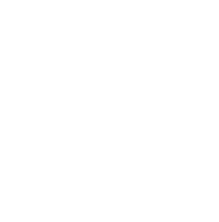 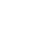 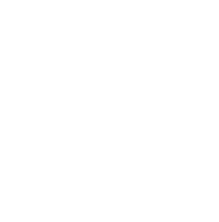 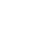 Personal DetailsVolunteer Application FormCriminal Record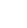 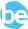 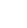 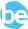 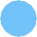 Volunteering InformationPlease return your form to: The be network, 127 Ipswich Street, Stowmarket, IP14 1BBAvailability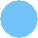 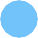 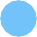 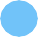 Upon receipt of your application form we will contact you to arrange a time to meet up and talk through who we are, what we do and why. As well as ﬁnding out about you, your motivation, hopes and experience (not essential).Please allow two to three weeks for us to contact you during busy periods. Many thanks,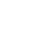 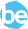 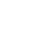 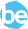 The	network team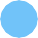 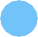 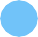 